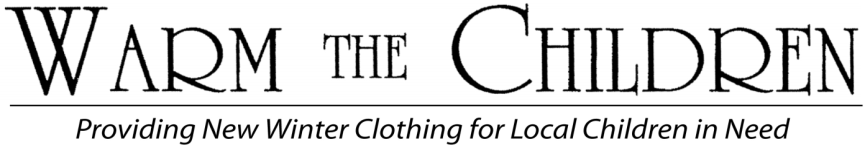                                         . 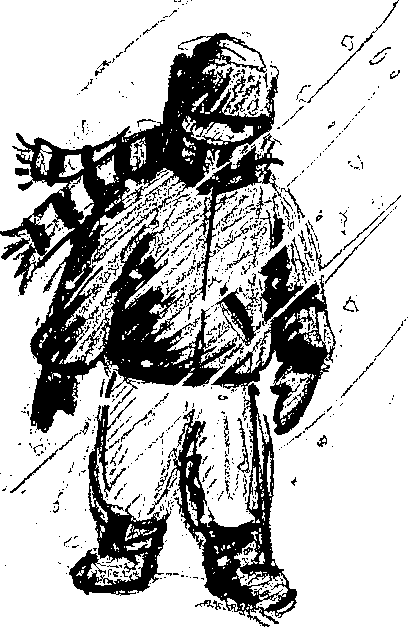 